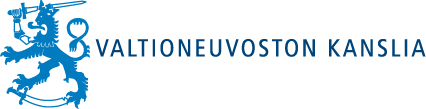 VALMIUSLAIN SOVELTAMISOHJEEN PÄIVITTÄMISTÄ VALMISTELEVANTYÖRYHMÄN ASETTAMINEN	Työryhmän asettaminen ja tehtävät 	Valtioneuvoston kanslia on tänään asettanut työryhmän, jonka tehtävänä on tarkastella 15.4.2015 annettua valtioneuvoston kanslian ohjetta (VNK 1297/40/2014) valmiuslain (1552/2011) mukaisten toimivaltuuksien käyttöönottamisesta ja tehdä esitys ohjeen päivittämiseksi. Valmiuslaki on oikeusministeriön toimialalla valmisteltu laki, mutta valtioneuvoston kanslia on antanut sitä koskevan soveltamisohjeen.	Työryhmän ensisijaisena tehtävänä on tehdä esitys siitä, miten ohjetta olisi täydennettävä, tarkennettava tai muutettava sen osalta, mitä todetaan poikkeusolojen toteamismenettelystä sekä valmiuslain käyttöönotto- ja soveltamisasetusten esittelyvastuusta.	Lisäksi työryhmä tarkastelee ja tarvittaessa tekee esityksen siitä, miten ohjetta täydennettäisiin kirjauksilla säädösluonnosten etukäteisvalmistelusta osana valmiussuunnittelua, toimivaltuuksien yhteisvaikutusten arvioimisesta, EU-yhteyksistä ja lisäbudjettikytkennöistä. Työryhmä voi myös muissa suhteissa esittää ohjeen päivittämistä.	Tehtävässään työryhmä ottaa huomioon valtionhallinnon valmiusharjoituksessa VALHA15-16 tehdyt havainnot ja kuulee asiantuntijoita tarvittavassa laajuudessa. Työryhmä valmistelee esityksen päivitetyksi ohjeeksi ja tarvittaessa tekee esityksen ohjepäivitykseen kytkeytyväksi muutokseksi valtioneuvoston ohjesääntöön (262/2003). Työryhmä ei tee esityksiä, jotka edellyttävät valmiuslain muuttamista. 		Työryhmän kokoonpano ja toimikausiTyöryhmän puheenjohtajana toimii valtioneuvoston kansliasta alivaltiosihteeri Timo Lankinen.Työryhmän jäseniä ovat tasavallan presidentin kansliasta tasavallan presidentin oikeudellinen neuvonantaja Minna Hulkkonen, valtioneuvoston kansliasta hallitusneuvos Arno Liukko, ulkoasiainministeriöstä lainsäädäntöneuvos Kaija Suvanto, oikeusministeriöstä lainsäädäntöneuvos Tuula Majuri, puolustusministeriöstä hallitussihteeri Teija Pellikainen sekä oikeuskanslerinvirastosta esittelijäneuvos, osastopäällikkö Maija Salo. Liukko toimii samalla myös työryhmän sihteerinä. 		Työryhmän toimikausi on 1.9.2016–28.2.2017	Kustannukset 	Työryhmän työ tehdään virkatyönä. Kokouspalkkioita ei makseta. Kukin taustayhteisö vastaa kaikista edustajiensa mahdollisista matkakuluista. 		Valtiosihteeri		Paula Lehtomäki		Esittelyasiantuntija	Merja Saaritsa-LanttaJAKELU		Tasavallan presidentin kanslian kirjaamo		Valtioneuvoston kanslian kirjaamo		Ulkoasiainministeriön kirjaamo		Oikeusministeriön kirjaamo		Puolustusministeriön kirjaamo		Oikeuskanslerinviraston kirjaamo		Työryhmän jäsenet